Załącznik nr 1 do Regulaminu konkursu „Szczepimy się w Gminie Linia”FORMULARZ ZGŁOSZENIOWY DO UDZIAŁU W KONKURSIE „SZCZEPIEMY SIĘ W GMINIE LINIA”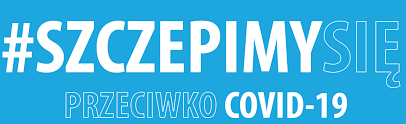 Ja niżej podpisany zgłaszam chęć udziału w Gminnym konkursie „Szczepimy się w Gminie Linia”Imię i nazwisko …………………………………………………………………………………………………………………………………….Adres zamieszkania ……………………………………………………………………………………………………………………………..PESEL: ………………………………………………………………………………………………………………………..………………………Nr telefonu …………………………………………………………………………………………………………………..........................Adres e-mail:………………………………………………………………………………………………………………………………………..HASŁO PROMUJĄCE SZCZEPIENIA PRZECIW COVID-19 : ………………………………………………………………………………………………………………………………………………..………………………………………………………………………………………………………………………………………………..    Wyrażam zgodę na przetwarzanie moich danych przez administratora w zakresie imienia, nazwiska, PESEL, adresu zamieszkania, numeru telefonu, adresu e-mail oraz danych dotyczących poświadczenia przyjęcia szczepionki przeciw Covid-19 podczas akcji szczepiennej w gminie Linia w dniu 1 sierpnia 2021 r. Podanie danych jest dobrowolne, jednak niezbędne do udziału w konkursie oraz realizacji szczególnych uprawnień Uczestników. Odmowa podania niezbędnych danych skutkuje brakiem możliwości wzięcia udziału w konkursie.b   Akceptuję Regulamin konkursu oraz zapoznałem/am się z treścią klauzuli informacyjnej dotyczącej przetwarzania danych osobowych.     Potwierdzam, że zgodnie z § 6 ust. 2 Regulaminu konkursu „Szczepimy się w Gminie Linia” nie jestem pracownikiem Urzędu Gminy Linia.     Oświadczam, że zgłoszona do niniejszego konkursu praca jest wynikiem własnej twórczości. Proponowane Hasło jest premierowe, nigdzie wcześniej niepublikowane, nie narusza praw osób trzecich oraz jest wolne od wad prawnych.     Wyrażam zgodę na wykorzystanie hasła przez Urząd Gminy Linia.	……………………………………………………	podpis KLAUZULA INFORMACYJNAKlauzula informacyjna zgodnie z art. 13 ust 1 i 2 RODOAdministratorem Pani/Pana danych osobowych jest Urząd Gminy Linia, 84-223 Linia ul. Turystyczna 15, reprezentowanym przez Wójta Gminy Linia. Administrator wyznaczył inspektora ochrony danych, z którym można skontaktować się za pośrednictwem poczty elektronicznej: rodo@gminalinia.com.pl lub telefonicznie 58 678 85 60.Dane osobowe przetwarzane są w celu przeprowadzenia konkursu gminnego dla mieszkańców Gminy Linia: w zakresie zebrania i przetwarzania danych dotyczących imienia, nazwiska, adresu zamieszkania, PESELU, numeru telefonu oraz adresu e-mail w celu przystąpienia do konkursu – podstawą prawną przetwarzania jest zgoda osoby, której dane dotyczą (art. 6 ust. 1 lit. a RODO), w zakresie przetwarzania danych dotyczących poświadczenia przyjęcia szczepionki na COVID –19 podczas akcji szczepiennej w dniu 1 sierpnia 2021 r. w celu przystąpienia do konkursu – podstawą prawną przetwarzania jest zgoda osoby, której dane dotyczą (art. 9 ust. 2 lit. a RODO).W związku z przetwarzaniem danych w celu wskazanym powyżej, odbiorcami Pani/Pana danych mogą być: podmioty upoważnione do odbioru danych osobowych na podstawie odpowiednich przepisów prawa, szczególnie w przypadku konieczności rozstrzygnięcia sporów między organizatorem konkursu a jej uczestnikiem;Pani/Pana dane osobowe będą przetwarzane do momentu ustania celu przetwarzania, a po tym czasie zostaną zarchiwizowane zgodnie z przyjętą prawnie na dzień archiwizacji kategorią archiwalną dokumentów. Posiada Pani/Pan prawo dostępu do treści swoich danych oraz prawo ich sprostowania, usunięcia, ograniczenia przetwarzania, prawo do przenoszenia danych, prawo wniesienia sprzeciwu, prawo do cofnięcia zgody w dowolnym momencie bez wpływu na zgodność z prawem przetwarzania, którego dokonano na podstawie zgody przed jej cofnięciem;Wycofanie zgody jest równoznaczne z rezygnacją z udziału w konkursie. Podanie danych jest dobrowolne, jednak niezbędne do udziału w konkursie oraz realizacji szczególnych uprawnień Uczestników. Odmowa podania niezbędnych danych skutkuje brakiem możliwości wzięcia udziału w konkursie.Posiada Pani/Pan prawo wniesienia skargi do Urzędu Ochrony Danych Osobowych gdy uzna Pani/Pan, że przetwarzanie danych osobowych narusza przepisy ogólnego rozporządzenia o ochronie danych osobowych z dnia 27 kwietnia 2016 r. Organem właściwym dla ww. skargi jest Urząd Ochrony Danych Osobowych, ul. Stawki 2 00-193 Warszawa.